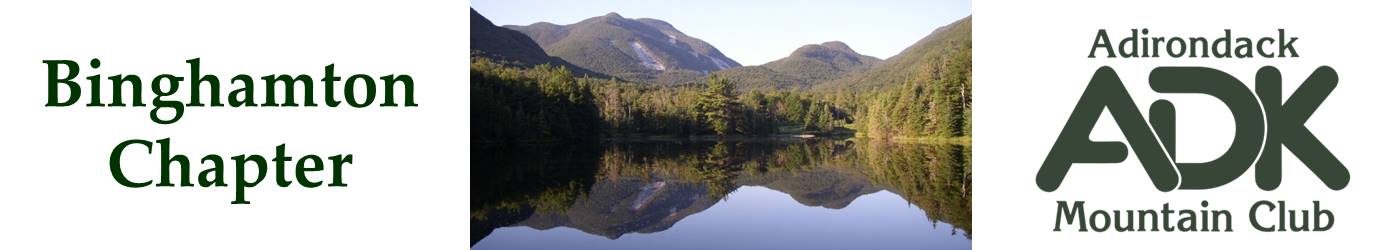 BINGHAMTON CHAPTER OF THE ADKMeeting Minutes for 9/12/2023The Chapter Meeting was called to order at 7 pm.  Attendees were: Bob Strebel, Erik Gregory, Brooks Getty, Nick and Cindy Gretzinger.The purpose of this meeting was to discuss Fall Planning activities.Chapter Budget for 2024 – Due Sept 20, 2023.  Eric to send out proposed budget to Pat and Lindsey.Webpage Update discussion – add ADK Rating system for the Patch Challenge, remove Silver Lake Leanto maintenance, include any leanto maintenance as a challenge conservation Patch activity, continue to look at secure email contact methods. Black Forest Fall Trip – coming up soon - scheduled for 9/29 to 10/1/2023.  Openings still available.Conservation Activity -- Broome County Riverbank Clean Up -- Scheduled for  October 21st, 9 am to 12 pm.  Save the date! Winter Outing – JBL Lodge Tentative Schedule for Late Feb/Early March.  Group proposes chapter funds half the cost.Upcoming Elections proposed for November 14th meeting.   Nomination committee was formed:  Nick G., Brooks G, and Patsy S.   Nominations to be solicited prior to the October meeting.  Self nominations accepted.Next Meeting to be held October 17th at Chenango Town Hall.Fall hikes options were discussed and once details are available can be sent to Nick to post on Facebook and the Webpage.The meeting was adjourned at 9 pm.Submitted By: C.Gretzinger